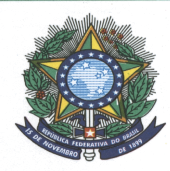 MINISTÉRIO DA EDUCAÇÃOSECRETARIA DE EDUCAÇÃO PROFISSIONAL E TECNOLÓGICAINSTITUTO FEDERAL DE EDUCAÇÃO, CIÊNCIA E TECNOLOGIA DO AMAZONASPRÓ-REITORIA DE EXTENSÃOANEXO IX – MODELO DE DECLARAÇÃO/CARTA DE ACEITE DA ORGANIZAÇÃO SOCIAL PARCEIRA EDITAL DE CHAMADA INTERNA Nº 04/2021 – PROEX/IFAMEu, _________________________________________________________, CPF n.º ________,dirigente da organização social _______________________________, Localizada na comunidade ____________________, no município de ________________(AM), declaro que o  _________________________________, servidor (a) do Instituto Federal Do Amazonas (IFAM), Campus _______________________, CPF n.º _______________________, apresentou-me o projeto de extensão “_________________________________________”, cujas atividades serão desenvolvidas em parceria com a organização social por mim dirigida, com anuência dos demais associados, e que me sinto perfeitamente esclarecido sobre o conteúdo e os eventuais riscos e benefícios das ações propostas. Desse modo, afirmo que ACEITO  a realização do projeto de extensão, colocando-me à disposição para cooperar com a mobilização, execução das atividades e permitindo o uso de informações e imagens, dentro dos aspectos legais e éticos, para divulgação do projeto, desde que utilizadas para fins acadêmicos de ensino, pesquisa e extensão, sem finalidade de obtenção de lucro para ambas as partes.  Declaro para os devidos fins, estar ciente e apto a realizar a formalização da parceria que se estende de forma colaborativa com o Instituto Federal de Educação, Ciência e Tecnologia do Amazonas – IFAM, por meio do Campus ____________, ao longo de ____ anos.  ___________ (AM), ____de _______ de 2021._____________________________________AssinaturaNome do RepresentanteNome da Organização